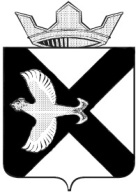 АДМИНИСТРАЦИЯ МУНИЦИПАЛЬНОГО ОБРАЗОВАНИЯ ПОСЕЛОК БОРОВСКИЙРАСПОРЯЖЕНИЕ 25 октября 2017г.							         		№ 444п. БоровскийТюменского муниципального районаВ соответствии с пунктом 3 части 1 статьи 14 Федерального закона от 02.03.2007 № 25-ФЗ «О муниципальной службе в Российской Федерации»:1. Утвердить порядок получения муниципальными служащими администрации муниципального образования поселок Боровский разрешения представителя нанимателя  на участие на безвозмездной основе в управлении некоммерческой организацией в качестве единоличного исполнительного органа или вхождения в состав коллегиальных органов управления согласно приложению к настоящему распоряжению.2. Установить, что прием и учет поступающих от муниципальных служащих администрации муниципального образования поселок Боровский ходатайств о разрешении участвовать на безвозмездной основе в управлении некоммерческой организацией в качестве единоличного исполнительного органа или вхождения в состав коллегиальных органов управления осуществляется заведующим сектором по организационной работе, делопроизводству, кадрам и муниципальной службы администрации муниципального образования поселок Боровский.3. Заведующему сектором по организационной работе, делопроизводству, кадрам и муниципальной службы обеспечить ознакомление муниципальных служащих с настоящим распоряжением.4. Разместить настоящее распоряжение на официальном сайте администрации муниципального образования поселок Боровский в информационно-коммуникационной сети интернет. 5. Контроль за исполнением настоящего распоряжения возложить на заместителя главы администрации по правовым и кадровым вопросам. Заместитель главы администрациимуниципального образования                                                            О.В. СуппесПриложениек распоряжению администрации  муниципального образования поселок Боровскийот 25.10. 2017  № 444Порядок  получения муниципальными служащими администрации  муниципального образования поселок Боровский разрешения представителя нанимателя  на участие на безвозмездной основе в управлении некоммерческой организацией в качестве единоличного исполнительного органа или вхождения в состав коллегиальных органов управления1. Настоящий порядок получения муниципальными служащими администрации муниципального образования поселок Боровский разрешения представителя нанимателя  на участие на безвозмездной основе в управлении некоммерческой организацией в качестве единоличного исполнительного органа или вхождения в состав коллегиальных органов управления (далее – Порядок) получения муниципальными служащими администрации муниципального образования поселок Боровский (далее – Администрация) разрешения представителя нанимателя на участие на безвозмездной основе в управлении некоммерческой организацией в качестве единоличного исполнительного органа или вхождения в состав коллегиальных органов управления разработан в соответствии с Федеральным законом от 02.03.2007 № 25-ФЗ «О муниципальной службе в Российской Федерации» и регламентирует процедуру получения муниципальными служащими, замещающими должности муниципальной службы в Администрации, разрешения представителя нанимателя  на участие на безвозмездной основе в управлении общественной организацией (кроме политической партии), жилищным, жилищно-строительным, гаражным, садоводческим, огородническим, дачным потребительскими кооперативами, товариществом собственников недвижимости (далее — некоммерческие организации) в качестве единоличного исполнительного органа или вхождения в состав коллегиальных органов управления.2. Муниципальный служащий, изъявивший желание участвовать в управлении некоммерческой организацией в качестве единоличного исполнительного органа или вхождения в состав коллегиальных органов управления, направляет ходатайство о разрешении участвовать на безвозмездной основе в управлении некоммерческой организацией в качестве единоличного исполнительного органа или вхождения в состав коллегиальных органов управления (далее — ходатайство) на имя представителя нанимателя в срок не позднее чем за 30 календарных дней до дня подачи документов, необходимых для государственной регистрации некоммерческой организации, либо государственной регистрации изменений, вносимых в учредительные документы некоммерческой организации, в уполномоченный в сфере регистрации некоммерческих организаций федеральный орган исполнительной власти, или его территориальный орган.3. Ходатайство по форме согласно приложению 1 к настоящему Порядку направляется муниципальным служащим заведующему сектором по организационной работе, делопроизводству, кадрам и муниципальной службы.К ходатайству прилагаются копии учредительных документов некоммерческой организации, решение о создании некоммерческой организации и об утверждении ее учредительных документов с указанием состава избранных (назначенных) органов, и (при их наличии) другие документы, в соответствии с которыми планируется участие муниципального служащего в управлении некоммерческой организацией.4. Ходатайство в день его поступления заведующему сектором по организационной работе, делопроизводству, кадрам и муниципальной службы (далее – кадровая служба) подлежит обязательной регистрации в журнале учета ходатайств по форме согласно приложению 2 к настоящему Порядку.Ведение журнала учета ходатайств возлагается заведующего сектором по организационной работе, делопроизводству, кадрам и муниципальной службы.Все листы журнала, кроме первого, нумеруются. На первом листе журнала указывается количество листов цифрами и прописью. Первый лист подписывается заведующим сектором по организационной работе, делопроизводству, кадрам и муниципальной службы, с указанием расшифровки подписи, должности и даты начала ведения журнала. Журнал заверяется оттиском печати администрации, и хранится в месте, защищенном от несанкционированного доступа.На самом ходатайстве проставляются регистрационный номер, дата регистрации, фамилия, инициалы и должность лица, принявшего ходатайство.5. Заведующий сектором по организационной работе, делопроизводству, кадрам и муниципальной службы направляет ходатайство представителю нанимателя муниципального служащего.В случае если у заведующего сектором по организационной работе, делопроизводству, кадрам и муниципальной службы возникли сомнения в том, что при участии муниципальным служащим на безвозмездной основе в управлении некоммерческой организацией в качестве единоличного исполнительного органа или вхождения в состав коллегиального органа управления может возникнуть конфликт интересов, либо могут быть нарушены требования Федерального закона от 02.03.2007 № 25-ФЗ «О муниципальной службе в Российской Федерации» или внутреннего трудового распорядка Администрации представителю нанимателя муниципального служащего одновременно с ходатайством направляется соответствующая служебная записка.6. Представитель нанимателя муниципального служащего по результатам рассмотрения ходатайства и иных документов, в случае их предоставления, имеет право запросить мнение комиссии по соблюдению требований к служебному поведению и урегулированию конфликта интересов.При рассмотрении ходатайства представитель нанимателя имеет право проводить беседу с муниципальным служащим, направившим ходатайство, получать от него письменные пояснения, иные документы.7. Представитель нанимателя муниципального служащего по результатам рассмотрения ходатайства и иных документов, в случае их предоставления, принимает решение о разрешении муниципальному служащему участвовать на безвозмездной основе в управлении некоммерческой организацией в качестве единоличного исполнительного органа или вхождения в состав коллегиальных органов управления, либо об отказе в разрешении муниципальному служащему участвовать на безвозмездной основе в управлении некоммерческой организацией в качестве единоличного исполнительного органа или вхождения в состав коллегиальных органов управления. Решение принимается представителем нанимателя в форме резолюции.8. Решение представителя нанимателя доводится до сведения муниципального служащего, направившего ходатайство, не позднее 5 рабочих дней с даты принятия решения.Приложение 1к  Порядку получения муниципальными служащими администрации муниципального образования поселок Боровский разрешения представителя нанимателя на участие на безвозмездной основе в управлении некоммерческой организацией в качестве единоличного исполнительного органа или вхождения в состав коллегиальных органов управления                                                ______________________________                                                ______________________________ (ФИО, должность лица, являющегося  представителем нанимателя)                                              от ______________________________                                                ______________________________                                                                                                         (ФИО, должность муниципального служащего)Ходатайствоо разрешении участвовать на безвозмездной основе в управлении некоммерческой организацией в качестве единоличного исполнительного органа или вхождения в состав коллегиальных органов управления  В соответствии с пунктом 3 части 1 статьи 14 Федерального закона от 02.03.2007    № 25-ФЗ «О муниципальной службе в Российской Федерации» я, _______________________________________________________________________(ФИО, должность служащего)____________________________________________________________________прошу разрешить участие на безвозмездной основе в управлении некоммерческой организацией в качестве единоличного исполнительного органа/вхождения в состав коллегиальных органов управления (нужное подчеркнуть) __________________________________________________________________________ ____________________________________________________________________  (наименование некоммерческой организации)___________________________________________________________________ .        Обязуюсь обеспечить недопущение конфликта интересов в соответствии со статьями 10-11 Федерального закона от 25.12.2008 № 273-ФЗ «О противодействии коррупции», а также соблюдать ограничения и запреты, установленные  Федеральным законом от 02.03.2007 № 25-ФЗ «О муниципальной службе в Российской Федерации».К ходатайству прилагаю _______________________________________________________________________________________________________________________ .В случае рассмотрения ходатайства на заседании комиссии по соблюдению требований и урегулированию конфликта интересов, на указанном заседании лично присутствовать не намереваюсь/намерен присутствовать лично (нужное подчеркнуть).«____» __________ 20__ г.             __________                 ________                                                              (подпись)                                  (расшифровка подписи)Регистрационный номер в журналерегистрации уведомлений _______Дата регистрации уведомления                     «____» __________ 20__ г.__________________________________________                               ____________             (ФИО, должность лица, зарегистрировавшего уведомление)                             (подпись) «____»_______20__г.Приложение 2к  Порядку получения муниципальными служащими администрации муниципального образования поселок Боровский разрешения представителя нанимателя на участие на безвозмездной основе в управлении некоммерческой организацией в качестве единоличного исполнительного органа или вхождения в состав коллегиальных органов управленияЖУРНАЛучета ходатайств муниципальных служащих о разрешении участвовать на безвозмездной основе в управлении некоммерческой организацией в качестве единоличного исполнительного органа или вхождения в состав коллегиальных органов управленияПОЯСНИТЕЛЬНАЯ ЗАПИСКАк проекту распоряжения Администрации муниципального образования поселок Боровский «О порядке получения муниципальными служащими Администрации Тюменского муниципального района разрешения представителя нанимателя на участие на безвозмездной основе в управлении некоммерческой организацией в качестве единоличного исполнительного органа или вхождения в состав коллегиальных органов управления»Проект распоряжения вносится с целью предотвращения возникновения конфликта интересов на муниципальной службе и устанавливает процедуру уведомления муниципальными служащими, замещающими должности муниципальной службы в Администрации, представителя нанимателя (работодателя) о намерении участвовать на безвозмездной основе в управлении некоммерческой организацией в качестве единоличного исполнительного органа или вхождения в состав коллегиальных органов управленияЗаместитель главы по правовым и кадровым вопросам 				В.С. КраснощёкО порядке получения муниципальными служащими администрации муниципального образования поселок Боровский разрешения представителя нанимателя на участие на безвозмездной основе в управлении некоммерческой организацией в качестве единоличного исполнительного органа или вхождения в состав коллегиальных органов управления№ п/пНомер, дата ходатайстваСведения о муниципальном служащем, направившем ходатайствоСведения о муниципальном служащем, направившем ходатайствоСведения о муниципальном служащем, направившем ходатайствоСведения о муниципальном служащем, направившем ходатайствоНаименование некоммерческой организацииФИО лица, принявшего ходатайство№ п/пНомер, дата ходатайстваФИОДокумент, удостоверяющий личность, - паспорт гражданина Российской Федерации; служебное удостоверениеДолжностьКонтактный номер телефонаНаименование некоммерческой организацииФИО лица, принявшего ходатайство11335678